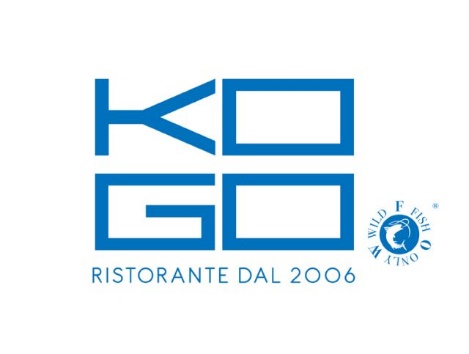 MENU                                                   ANTIPASTI                                    Alerg. CenaGamberi diavola - Krevety na cesnaku a bielom víne (100g)	                2	  13,5Pastrami - Domáce pastrami s našimi fermentovanými „pickles“ (100g), s domácim kváskovýn chlebom				           1/10       13,5Salmone affumicato -  Škótsky losos Label rouge (80g) údený „in house“ s domácou, kváskovou bruschettou				4/1        14,5Vitello tonnato - Plátky teľacieho mäsa (80g) s lahodnou tuniakovo-ančovičkovou omáčkou		        4/3/7        16Ibérico 100% Jamón de Bellota - Jedinečná 5 rokov vyzretá šunka Ibérico z divokých pyrenejských prasiatok „Bellota“ (80g)			  25Tartara di manzo – Ručne krájaný a vychutený tatársky biftek zo sviečkovej slovenského plemena Simmental (180g)				  26ZUPPE„Beef tea“ – Náš unikátny, silný, 48-hodinový hovädzí vývar, varenýz kostí a hovädzieho mäsa (0,3l)		      	  9	    6Tortelloni in brodo - Domáce mäsové knedličky v našom silnom hovädzom vývare (0,3l)		      1/3/9	   12Ramen (0,5l) - Náš ázijský ramen s hovädzou sviečkovou (80g), shiitake, hliva ustricová, mladá cibuľka, čili, koriander, sójové klíčky, vajce, vaječné rezance	          	      3/6/9	 19,5PRIMISpaghetti con verdure – Domáce špagety so zeleninou a pestom (hrášok, mrkva, cuketa, špargľa) 320g	                 1/3/7/8	   13Spaghetti Bolognese – Domáce špagety s hovädzou zmesou Bolognese 320g	  	          1/3/7	  14,5Risotto ai funghi porcini – Talianske rizoto s dubákmi 320g		     7	   15			Alerg. CenaSpaghetti con polpettine – Domáce špagety „Krstného otca“ s mäsovými guličkami v rajčinovej omáčke 350g		             1/3/7     18Spaghetti gamberi – Domáce špagety s krevetami (100g), rukolou a cherry rajčinami		         1/2/3/7     19Risotto alla milanese con gamberi – Originálne talianske šafránové rizoto, so špikom a tigrými krevetami 350g		                 2/7     19Risotto frutti di mare – Talianske rizoto s kalamármi, krevetami, slávkami, chobotnicou a cherry rajčinami na bielom víne 350g	       2/4/7/14     24STEAKSNY-Strip steak (200g) –  vyzretý NY-strip steak z plemena Simmental		    22Rib-eye steak (200g) -  vyzretý Rib-eye steak z plemena Simmental		    22Filetto di manzo (200g) – Filet zo slovenskej sviečkovej z plemenaSimmental, centrálna časť				    29Rib-eye steak USDA Prime (300g) – Prémiový Rib-eye steak z plemena Black Angus USDA Prime			                 32Filetto di manzo USDA Prime (200g) – Filet z prémiovej sviečkovej z plemena Black Angus USDA Prime, centrálna časť		                             44SECONDIHamburger USDA Prime – Burger z našej vlastnej zmesi z USDA Prime mäsa (180g) so syrom cheddar, červená cibuľa, paradajky, naše „pickles“, majonéza v domácej žemli,  s domácimi hranolkami (150g)  3/7        22Polpo dello chef – Grilovaná chobotnica (180g) na šaláte so cherry rajčinami, Kalamata olivami a pestom			8/14        24Vitello arrosto – Teľacie mäso pečené s bylinkami (400g)	                                        25Gamberi tigre – Tigrie krevety na grile (200g)			    2       26,5Filetto di branzino – Filet morského vlka (200g) na grile		                4        26,5Filetto di salmone – Filet škótskeho lososa Label rouge (200g)	                  4         24                                                 INSALATONE	                   Alerg. CenaMista di stagione – Listové šaláty, fenikel, cherry rajčiny a olivy (240g)		     10Greca con feta – Grécky šalát s originálnym syrom Feta a Kalamata olivami (315g)			  7	     12CONTORNIPatate arrosto (200g)– Zemiaky pečené s rozmarínom na cesnaku                            4Patatine fritte (300g)- Naše domáce, tri-krát pečené hranolky	                               5Zucchine saltate (200g)- Restovaná cuketa na masle			    7             5Broccoli al Frascati (200g)- Brokolica na cesnaku, čili a bielom víne			    7	       6Asparagi verdi (200g)- Zelená špargľa na masle			    7	       8DOLCIMonte bianco – Domáce gaštanové pyré, mascarpone, v čerešňovici marinované višne, vanilkový krém a plátok horkej čokolády			  3/7	      9Gran KOGO – Ľahký čokoládový zákusok s karamelizovanými čokoládovými bôbmi		           5/7/8     10,5Praline alla casa – Domáce, ručne robené pralinky s príchuťami:Pistácia, káva, marcipán, višňa v čokoláde, rum, whisky, slaný karamel a tonka		       1/3/7    8ks/14